Chemie – 9. ročník – učivo za týden 16. - 20. 3. VZÁCNÉ DARY ZEMĚUHLÍuč. str. 31, PS str 16-zajímavost - u Ostravy je vrch Landek. Uhelné sloje zde vybíhají až na povrch. Už člověk – lovec mamutů zde využíval uhlí k topení (bylo to tam výhodnější než dřevem)Co to je to UHLÍ?- hořlavá hornina- vznikla z rostlin za miliony letpoznámka ke vzniku uhlí: (přečtěte si pro zajímavost)Příroda je mocná a díky jezerním a bažinatým ekosystémům nám je dopřáno využívat černého uhlí po několik staletí, možná tisíciletí. Uhlí vzniklo z pravěkých rostlin a přesliček v údolích, deltách řek a jiných nízko položených územích. Po odumření těchto rostlin klesaly až na dno bažin a za nepřístupu vzduchu jim nebylo umožněno se rozkládat klasickými biologickými procesy. Za obrovského tlaku, který byl na zbytky rostlin vyvíjen, se začalo vytvářet černé uhlí. Podle vědeckých výzkumů bylo k vytvoření metrové sloje potřeba až třicetimetrová vrstva rašelin a přesliček.Uhlí se začalo tvořit před milióny lety hlavně z kapraďorostů, mezi které řadíme kapradiny, přesličky a plavuně. Nejkvalitnější uhlí vznikalo v období karbonu, které se datuje okolo 300 miliónů let dříve. Právě v karbonu vznikalo uhlí v Ostravsko-karvinském revíru, proto se řadí mezi velice kvalitní s vysokou výhřevností. Obecně řečeno, nejkvalitnější uhlí na planetě pochází právě z karbonu. Toto období přálo vývoji bezobratlých živočichů, kteří se tak po smrti „nechtěně“ podíleli na dlouholetém vývoji a vniku černého uhlí.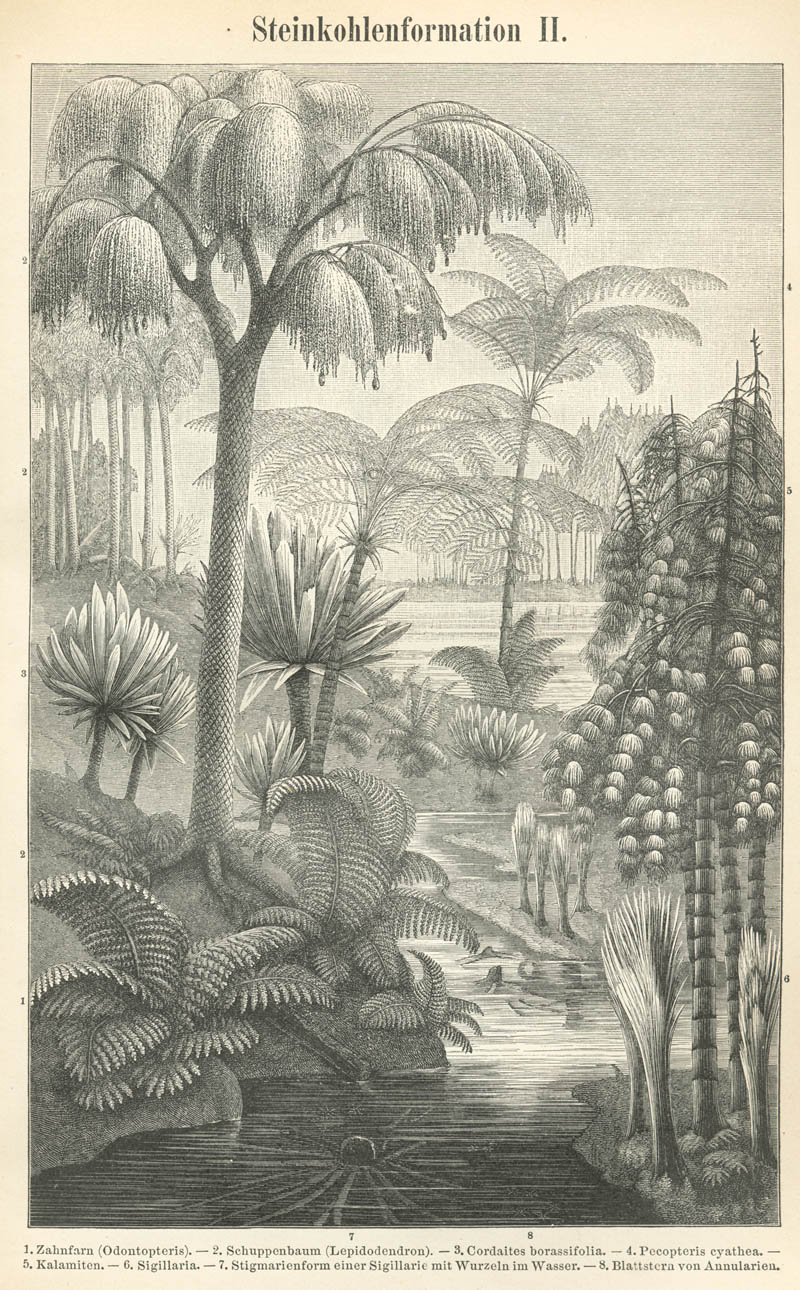 - chemicky obsahuje uhlík __, vodík__, dusík__ a síru___   (doplň chemické značky prvků)- podle množství uhlíku se určuje kvalita uhlíHNĚDÉ UHLÍ- méně kvalitní-spaluje se v tepelných elektrárnách a teplárnách- nevýhoda – obsahuje dost síry			-spalováním síry vznikají OXIDY SÍRY – oxid siřičitý SO2				O2 + S                SO2				-je to jedovatý plyn, 			- elektrárny se musí ODSIŘOVAT-používá se k výrobě syntetického benzinuČERNÉ UHLÍ- kvalitnější, dražší- vytvářelo se déle a z jiných rostlinKOKS- uhlí zpracované v koksárnách (chemicky – téměř čistý uhlík)- využití jako palivo, v železárnách (výroba Fe), výroba páleného vápnaKOKSÁRENSKÝ PLYN = svítiplyn- na topeníDEHET – směs několika set chem. látek- hustá olejovitá kapalina typického zápachuZdroje: http://www.cerneuhli.cz/vznik-uhli/ 